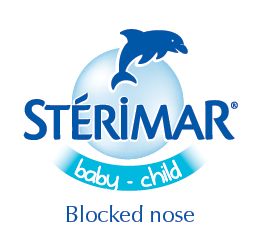 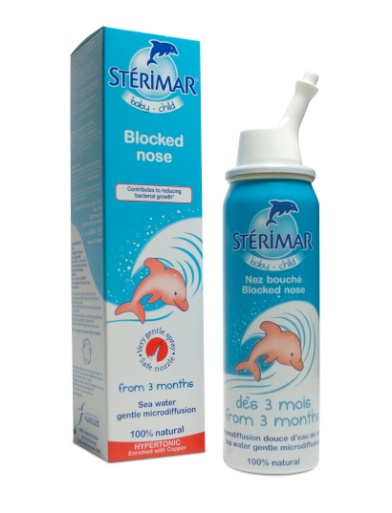 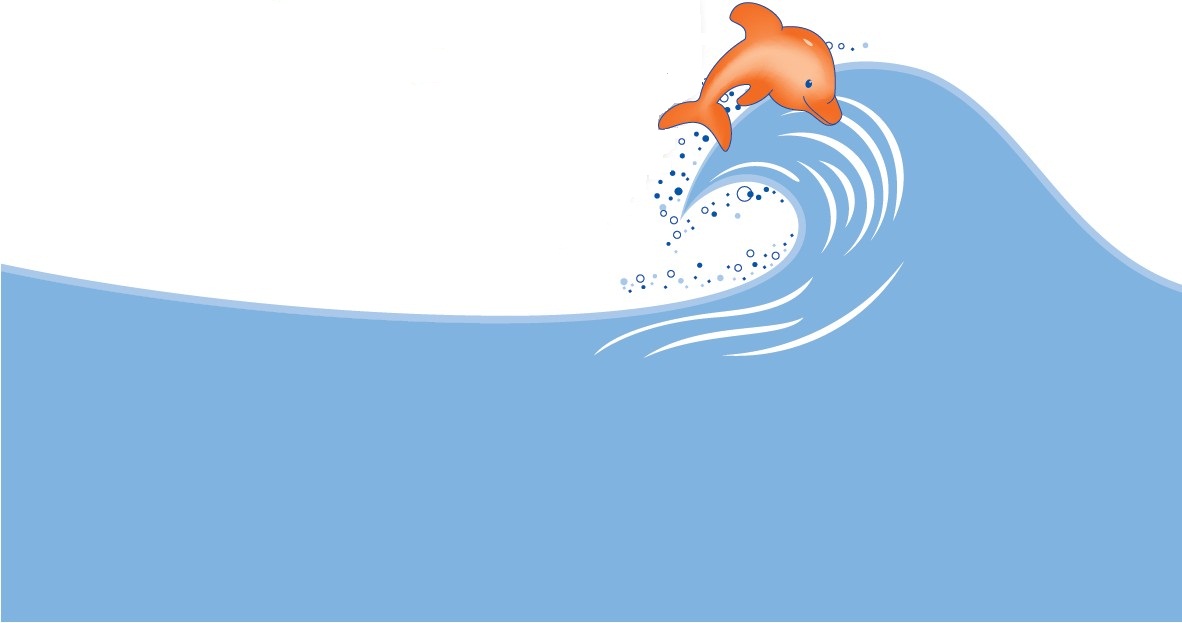 Srdečně Vás zveme i s Vašimi dětmi na besedu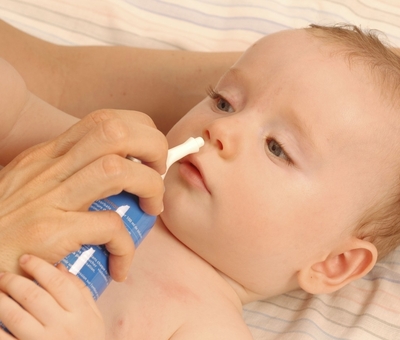 Termín: úterý  4.října 2016 v 10 hodMísto:    herna  MC RajčátkoLektor:    Jana SedlákováPřijďte se něco zajímavého dozvědět a odnést si malý dárek.Vstup zdarma!Více informací Vám  poskytneme  na  tel.č.:  728 684 044